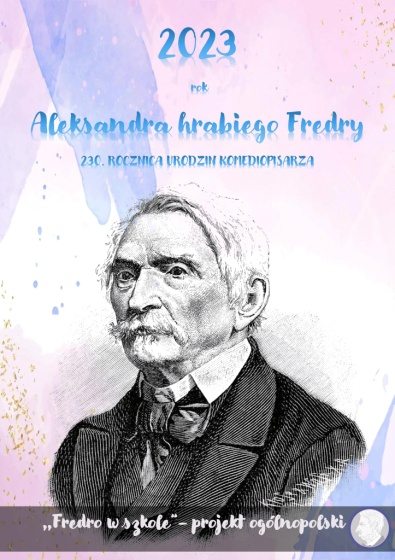 Zaproszenie do udziału w konkursie recytatorsko - scenicznymREGULAMIN SZKOLNEGO KONKURSU RECYTATORSKO – SCENICZNEGO„Rozśmieszaj razem z Aleksandrem Fredrą”.Organizatorem konkursu jest biblioteka szkolna.Konkurs jest adresowany do uczniów:Oddziałów przedszkolnychI-III nauczania zintegrowanegoIV -VI klas szkoły podstawowej VII –VIII klas szkoły podstawowejCele konkursu :Rozwijanie kompetencji czytelniczych dzieci i młodzieży.Uwrażliwienie na piękno literatury polskiejPopularyzacja poezji i dramatu wśród młodzieżyRozwijanie uzdolnień twórczych i doskonalenie umiejętności recytatorskich  Rozwijanie uzdolnień teatralnych młodzieżyrozbudzanie wrażliwości na piękno poezji oraz upowszechnianie kultury żywego słowa, kształtowanie języka, wyobraźni i wrażliwości, odkrywanie i rozwijanie uzdolnień polonistycznych, wzbogacanie biernego i czynnego słownictwa, popularyzacja literatury pięknej, Warunki uczestnictwa : Szkolny konkurs recytatorski „Rozśmieszaj razem z Aleksandrem Fredrą” adresowany jest do wszystkich uczniów Szkoły Podstawowej w Trybszu Zasady i przebieg konkursu:  Zgłoszenie  udziału do pani Julii odbywa się ustnie lub poprzez e-dziennik. Możliwość brania udziału uczniów indywidualnie lub grupowo (2-3 osoby).Wylosowanie utworu  A. Fredry. Dla poszczególnych uczestników  zostaną przygotowane teksty odpowiednie do kategorii oraz występu indywidualnego lub grupowego. Przygotowanie recytacji/inscenizacji (mile widziane przebrania i rekwizyty). Piękna prezentacja podczas szkolnych uroczystości 27 marca 2022 r. 5.  Kryteria oceny recytacji:znajomość tekstu, stopień jego opanowania pamięciowego; artykulację, czyli piękne wypowiadanie słów poprawne i płynne deklamowanie trafność interpretacji głosowej (logiczne akcentowanie, intonacja, modulacja głosu, tempo, pauza); dostosowanie tempa recytacji do treści; mowę ciała,  świadome używanie środków ekspresji w interpretacji tekstu; ogólny wyraz artystyczny (postawa recytatora, uzasadniony: gest sceniczny, element ruchu, strój, rekwizyt,  charakteryzację, kostiumy, rekwizyty, dźwięki).6. Terminy konkursu:Zgłoszenie udziału do pani Julii (można ustnie, poprzez e-dziennik) w nieprzekraczalnym terminie do 20 lutego 2023 r.                                             Wylosowanie  utworu w dniu                        24 lutego 2023 r.Prezentacja podczas szkolnych uroczystości w Międzynarodowym Dniu Teatru                      27 marca 2023 r. 7. Uczestników konkursu ocenia Jury powołane przez organizatora konkursu na drodze tajnego głosowania. Nagradzane są 3 pierwsze miejsca, przewidziane są wyróżnienia.8. Uczniowie są przesłuchiwani w kategoriach wiekowych:Oddziałów przedszkolnychI-III nauczania zintegrowanegoIV -VI klas szkoły podstawowej VII –VIII klas szkoły podstawowejJury przyznaje nagrody  uczniom, którzy zajmą 3 pierwsze miejsca.9. Kolejność występu uczniów wyznacza się na drodze numerowego losowania.